Блок №8. ОбществознаниеОтветы на блок №71) В ответе указывается, что - на основе ценностей складываются оценки различных общественных явлений, поступков людей;2) В ответе указываются следующие факторы:- опыт- эмоциональные переживания3) В ответе называются следующие группы ценностей:- индивидуальные- групповые- общечеловеческие  В ответе сделан вывод, что принцип равенства граждан перед законом следует отнести к групповым ценностям (он  является продуктом определенной эпохи.)4) В ответе указывается, что с помощью норм поддерживаются, воспроизводятся и регулируются формы деятельности людей.  В ответе называют две основные группы социальных норм:- моральные нормы- правовые нормы. Примером моральных норм могут служить так называемые простые нормы нравственности: не убей, не укради и др.    В качестве примера правовой нормы могут быть использованы права личности: на защиту чести и достоинства, на личную неприкосновенность и др.Теория. Тема "Социальная сфера"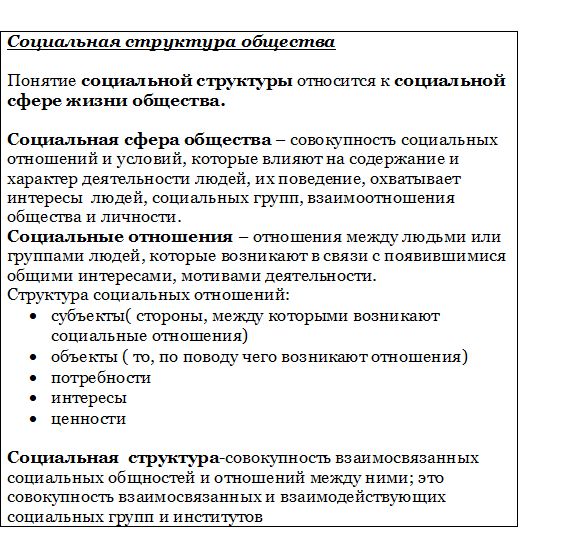 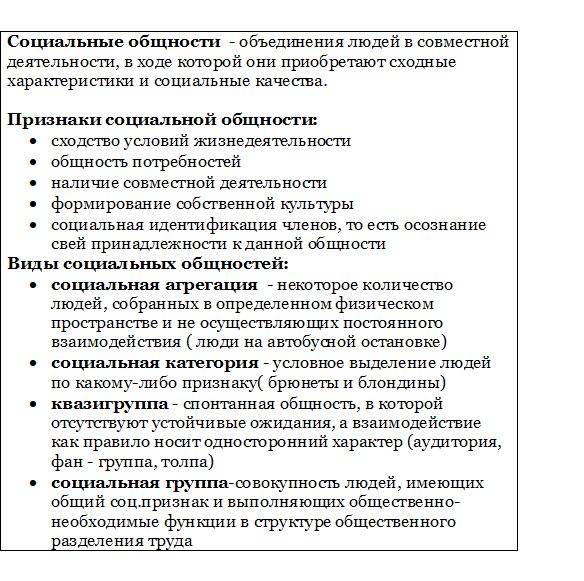 Тенденции в развитии современного российского общества:1) социальная поляризация, т. е. расслоение на богатых и бедных, углубление социальной и имущественной дифференциации;
2) массовые миграции населения из провинции в мегаполисы;
3) медленный, но постепенный рост представителей среднего класса.
4) основными критериями, определяющими социальное положение человека и его принадлежность к тому или иному уровню, являются размер богатства либо принадлежность к властным структурам.
Социальная общность — это реально существующая, эмпирически фиксируемая совокупность людей, характеризующаяся относительной целостностью и выступающая самостоятельным субъектом исторического и социального действия.Признаки социальной общности:сходство условий жизнедеятельности;общность потребностей;наличие совместной деятельности;формирование собственной культуры;социальная идентификация членов общности.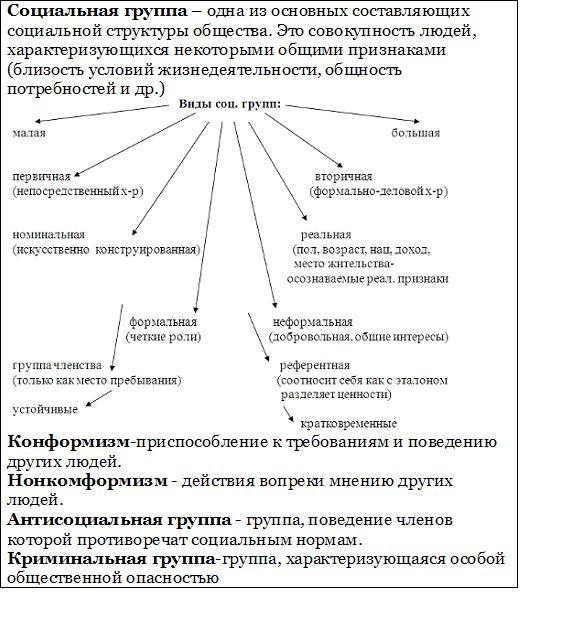 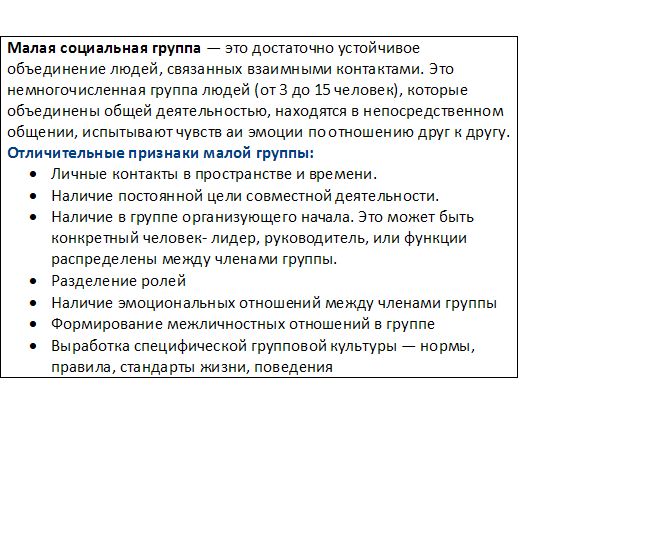 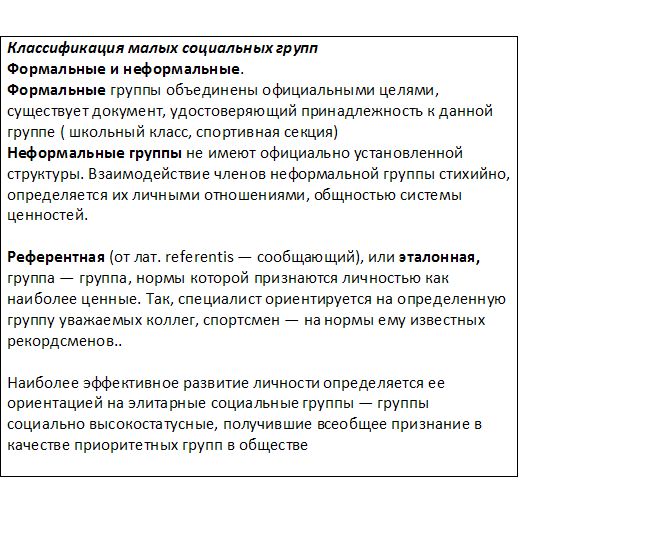 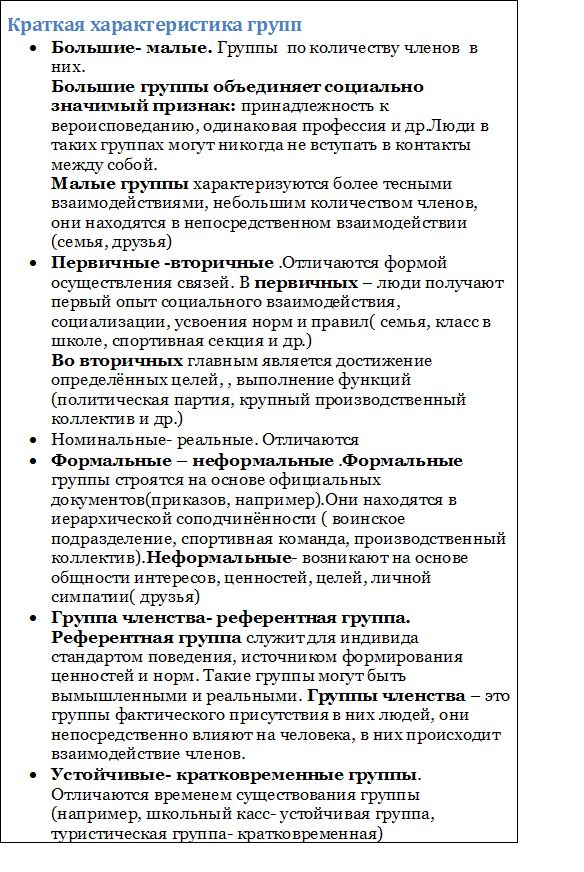 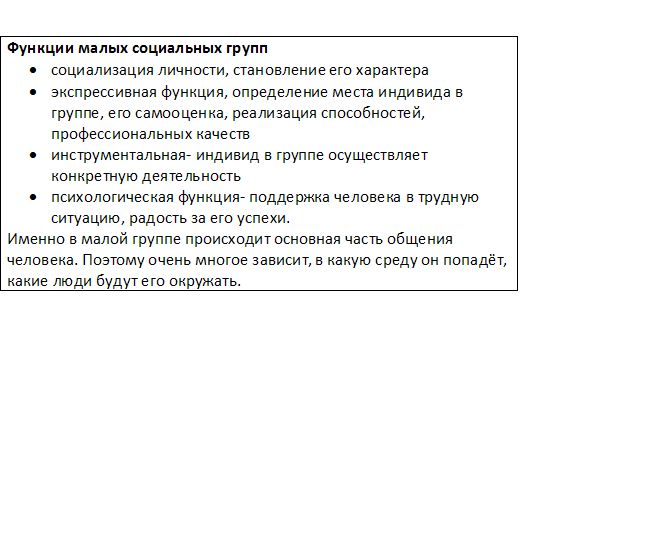 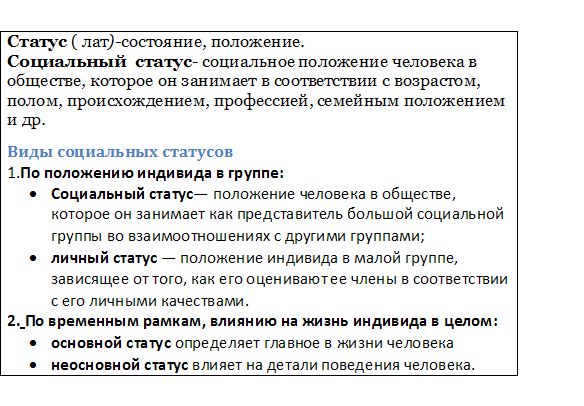 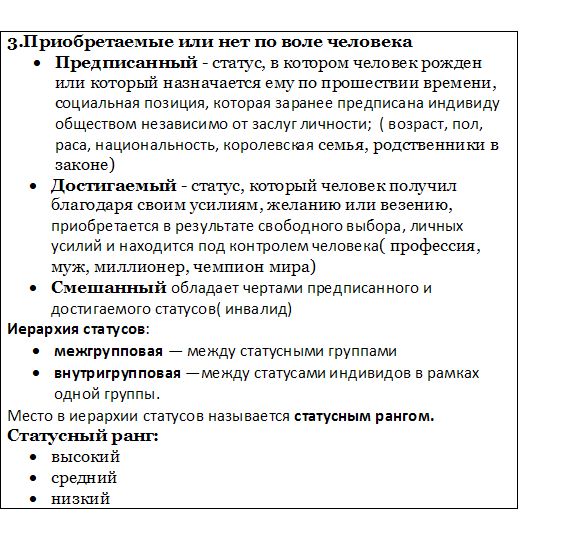 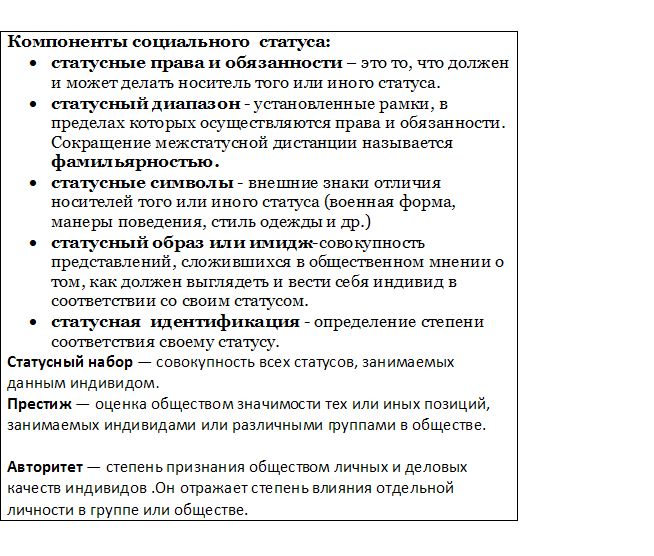 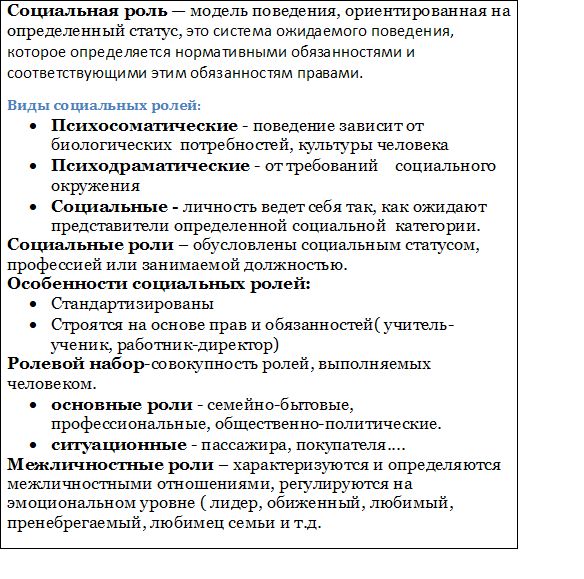 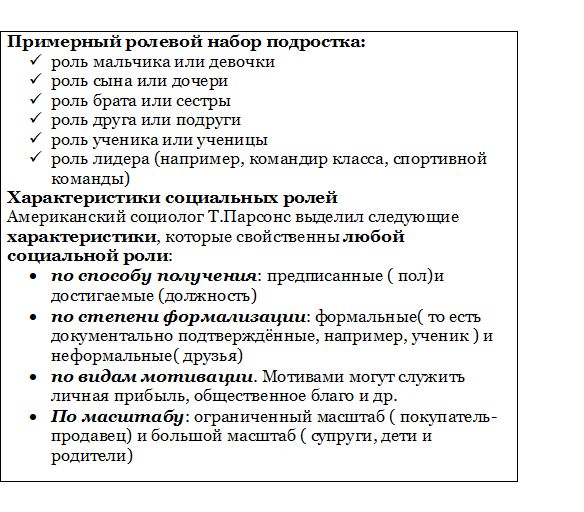 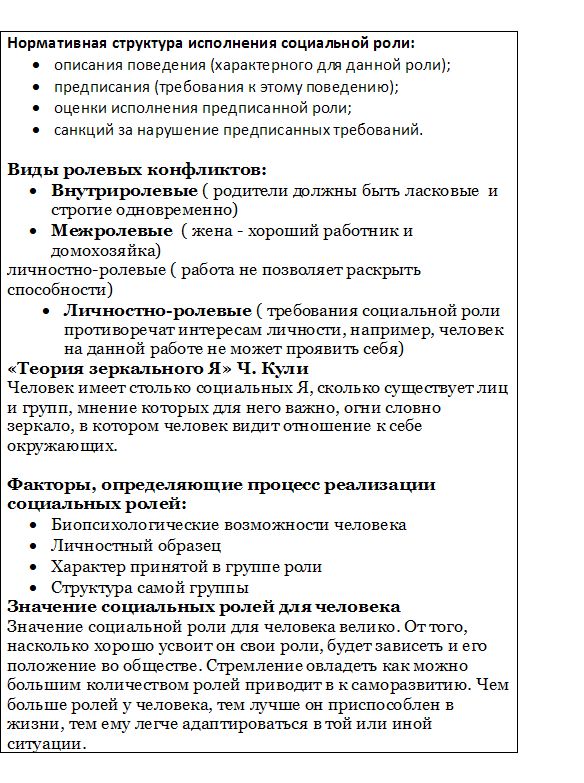 Социальная стратификация и мобильностьПод социальной структурой понимается расслоение и иерархическая организация различных слоёв общества, а также совокупность институтов и отношений между ними.
Страты – большие группы людей, отличающихся по своему положению в социальной структуре общества.
Причиной социальной стратификации является естественное и социальное неравенство.
Неравенство – это неравномерное распределение дефицитных ресурсов общества – денег, власти, образования, престижа между различными стратами.Исторические типы стратификационных системПоскольку всякая социальная структура представляет собой совокупность всех функционирующих социальных общностей, взятых в их взаимодействии, в ней могут быть выделены следующие элементы:Социальная мобильность – изменение места, занимаемого индивидом или группой людей в обществе.Социальные лифты (каналы социальной мобильности) – социальные институты, способствующие социальной мобильности: брак, профессиональная деятельность, образование, армия, СМИ, партийная деятельность.
Виды социальной мобильности:
– индивидуальная и групповая;
– межпоколенная и внутрипоколенная;
– организованная и стихийная;
– структурная – вызвана изменениями в структуре экономики;Значение социальной мобильностиТеория.Тема: «Социальная структура, социальные отношения».А 1. Элементом социальной структуры общества является1) сословие 2) партия 3) предприятие 4) армияА 2. К малой социальной группе можно отнести1) верующих России 2) людей либеральных взглядов  3) женщин Москвы  4) бригаду рабочихА 3. Социальная группа, члены которой обладают правами и обязанностями, передающимися по наследству1) нация 2) сословие 3) класс 4) номенклатураА 4. Дети, молодежь, мужчины — это социальные общности, выделяемые по1) территориальному признаку 2) этническому признаку 3) демографическому признаку   4) профессиональному признакуА 5. Отношение к собственности, величина доходов, фактор пользования властью — это признаки1) этноса 2) нации 3) расы 4) классаА 6. К социальным группам, выделяемым по поселенческому (территориальному) признаку, относится (-ятся)1) народность 2) нация 3) горожане 4) классА 7. Социальный статус — это1) поведение, ожидаемое от индивида 2) положение человека в обществе3) форма поощрения индивидов    4) форма осуществления социальных функцийА 8. Что из перечисленного относится к предписанному статусу?1) национальная принадлежность 2) уровень образования 3) уровень доходов  4) род занятийА 9. Какой статус личности характеризуется национальной принадлежностью, социальным происхождением?1) правовой статус личности 2) политический статус личности 3) предписанный социальный статус личности4) достижимый социальный статус личностиА 10. Экономическая дифференциация проявляется в1) сращивание политической власти и крупного капитала 2) выделении богатых, бедных и средних слоев общества3) появлении у отдельных групп новых источников дохода.  4) создании новых производствА 11. Тот факт, что представители разных социальных слоев получают неодинаковые доходы, отражает дифференциацию1) экономическую 2) политическую 3) профессиональную 4) демографическуюА 12. Социальные условия, при которых у людей различный доступ к социальными благам, называются1) социальной мобильностью 2) социальным статусом3) социальным неравенством 4) социальными отношениямиА 13. Одно из проявлений социального неравенства — различие в1) доходах 2) способностях 3) темпераменте 4) духовных запросахА 14. Восходящей вертикальной социальной мобильности относится1) повышение по службе 2) занятие предпринимательской деятельностью3) понижение по службе 4) выход на пенсиюА 15. Среди богатых людей Древнего Рима (II—I вв. до н.э.) часто встречались бывшие рабы. Это пример проявления1) горизонтальной социальной мобильности 2) вертикальной социальной мобильности3) социальной стратификации 4) социальной адаптацииА 16. Верны ли следующие суждения о самоконтроле?А. Методы внешнего контроля, используемые слишком часто, могут тормозить развитие самоконтроля.Б. Совесть является одним из механизмов самоконтроля.1) верно только А 2) верно только Б 3) верно и А, и Б 4) оба суждения неверныЧасть ВВ1. Ниже приведён ряд терминов. Все они, за исключением одного, относятся к понятию «социальная норма». Найдите и укажите термин, «выпадающий» из этого ряда и относящийся к другому понятию.Социальный контроль, санкция, отклоняющееся поведение, социальная структура, самоконтроль.В 2. Установите соответствиеСОЦИАЛЬНЫЕ ГРУППЫ:                       КРИТЕРИИ:1) мужчины А) демографический2) племена Б) этнический3) народности4) детиВ3. Установите соответствие между видом статуса и отдельным социальным статусомОТДЕЛЬНЫЕ СОЦИАЛЬНЫЕ ВИДЫ                   СТАТУСЫ ЛИЧНОСТИ СТАТУСОВ1) маргинал                                                                А) приобретенный2) белорус                                                                   Б) предписанный3) председатель профкома4) мужчина5) 16-летний человек6) братВ 4. Установите соответствие между подсистемами общества и социальными ситуациями: к каждой позиции, данной в первом столбце, подберите соответствующую позицию из второго столбца.СОЦИАЛЬНЫЕ СИТУАЦИИ                                                                              ПОДСИСТЕМЫ ОБЩЕСТВА А) организация предпраздничной торговли                                                     1) экономическаяБ) проведение референдума                                                                           2) политическаяВ) принятие закона об общественных организациях                                     3) духовнаяГ) написание приключенческого романаД) производство товаров массового спросаЕ) проведение научного исследованияВ 5. Найдите в приведенном ниже списке признаки социального статуса и запишите цифры, под которыми они указаны.1) профессия2) пол3) цвет глаз4) следование требованиям моды5) уважение к родителям6) семейное положениеВ 6. Найдите в приведенном ниже списке то, что относится к социальным нормам регулирования и обведите цифры, под которыми они указаны.1) экономические2) правовые3) религиозные4) моральные5) биологическиеВ 7. Прочитайте приведенный ниже текст, каждое положение которого пронумеровано.(1)В социологическом опросе приняли участие 2000 домохозяек моложе 45 лет. (2)Им задавались различные вопросы о заключении брака, разводе и воспитании детей. (3) Каждая третья опрошенная полагала, что ранние браки зачастую заканчиваются разводом. (4)На наш взгляд, такие браки обостряют кризис семейных ценностей.Определите, какие положения текста носятА) фактический характерБ) характер оценочных сужденийВ 8. Прочитайте приведенный ниже текст, в котором пропущен ряд слов.«Наличие существенных психологических_______ (1) между мужчинами и женщинами само по себе ни у кого не вызывает сомнений. Однако эмпирические данные на этот счет, несмотря на огромное число _______ (2), недостаточны и часто противоречивы. На восприятие полов существенно влияют распространенные ________(3). Женщины в представлениях мужчин, а нередко и самих женщин, должны в первую очередь успешно исполнять традиционно приписываемую им _______ (4) «домашней хозяйки», «хранительницы домашнего очага» и т. п. Мужчинам же следует заниматься профессиональным трудом, который гарантирует им высокий социальный _________(5) и позволяет обеспечивать уровень и качество жизни их семей. На деле же полоролевое разделение ________ (6) потеряло былую жесткость, взаимоотношения мужчин и женщин в семье и на производстве стали в принципе равными».Выберите из предлагаемого ниже списка слова, которые необходимо вставить в пропуски. Слова в списке даны в именительном падеже единственном числе. Имейте в виду, что слов в списке больше, чем вам необходимо выбрать.Выбирайте последовательно одно слово за другим, мысленно заполняя словами каждый пропуск.А) исследование Г) общение Ж) рольБ) различие Д) учение 3) статусВ) труд Е) стереотип И) группаВ 9. Ниже приведён перечень социальных групп. Все они, за исключением одной, образованы по конфессиональному признаку. Найдите и укажите социальную группу, «выпадающую» из этого ряда и образованную по другому признаку.Православные, мусульмане, протестанты, консерваторы, католики.В 10. Установите соответствие между критерием социального статуса и его видом: к каждой позиции, данной в первом столбце, подберите соответствующую позицию из второго столбца.КРИТЕРИИ СТАТУСА                                                    ВИДЫ СТАТУСА1) национальность                                                           А) достигаемый2) профессия                                                                     Б) предписанный3) пол4) образование5) социальное происхождениеВ 11. Установите соответствие между главными социальными институтами и сферами жизни общества  ИНСТИТУТЫ ОБЩЕСТВА                                          ГЛАВНЫЕ СОЦИАЛЬНЫЕ СФЕРЫ ЖИЗНИ                                  А) государство                                                                                   1) экономикаБ) религия                                                                                              2) политикаВ) образование                                                                              3) духовная культураГ) производство                                                                              4) социальные отношенияД) семья
В 12. Найдите в приведенном ниже списке то, что относится к явлению «субкультура» и обведите цифры, под которыми они указаны.1) принадлежность к определенной социальной группе2) совокупность норм и ценностей преступного слоя общества3) неизменность ценностных ориентаций её носителя на протяжении всей жизни4) связь с традиционной национальной культурой5) адресованность самым различным слоям населенияВ 13. Ниже приведён ряд терминов. Все они, за исключением одного относятся к понятию «социальный институт». Найдите и укажите термин, «выпадающий» из этого ряда и относящийся к другому понятию.Религия, государство, образование, абитуриенты, семья. производство.В 14. Прочитайте приведённый ниже текст, каждое положение которого пронумеровано.(1)В исследовании приняли участие 1503 юноши и девушки старше 18 лет. (2)Им задавались различные вопросы о заключении брака, разводе и воспитании детей. (3)Каждый второй опрошенный утверждал, что ранние браки часто заканчиваются разводом. (4)На наш взгляд, такие браки дестабилизируют общество и обостряют кризис семейных ценностей.Определите, какие положения текста носятЗапишите под номером положения букву, обозначающую его характер. Получившуюся последовательность букв перенесите в бланк ответов.В 15. Прочитайте приведенный ниже текст, в котором пропущен ряд слов,«В обществе нормы выполняют ряд важнейших функций. Во-первых, они способствуют социальной _______ (1) (т.е. сохранению сплоченности в обществе). Во-вторых, служат своеобразными ________ (2) поведения, своего рода инструкциями для исполняющих отдельные роли индивидов и социальных ________ (3). В-третьих, способствуют _______ (4)за отклоняющимся поведением. В-четвертых, обеспечивают________ (5) общества. По характеру регулирования социального поведения различают нормы – ожидания и нормы-________ (6) ...Нормы, относящиеся ко второй группе, отличаются большей строгостью. Нарушение подобных норм влечет за собой применение серьезных _______ (7), например, уголовных или административных».Выберите из предлагаемого списка слова, которые необходимо вставит на место пробелов. Слова в списке даны в именительном падеже. Помните что слов в списке больше, чем вам потребуется для заполнения пробелов. Выбирайте последовательно одно слово, за другим, мысленно заполняя словами каждый пробел.А) санкция Г) идеал Ж) правило К) развитиеБ) группы Д) контроль З) управлениеВ) интеграция Е) эталон И) стабильностьОбратите внимание на то, что пропуски пронумерованы. В данной ниже таблице указаны номера пропусков. Запишите под каждым номером букву, соответствующую выбранному вами слову.Получившуюся последовательность букв перенесите в бланк ответов.НаименованиеСущностьХарактер обществаРабствоформа максимально жёсткого закрепления людей в низших стратах.
Раб – говорящее орудие труда, собственность другого человека, лишён всех прав и свобод«Закрытое общество», социальные перемещения из низших страт в высшие либо запрещены, либо существенно ограниченыКастоваяпожизненное закрепление человека за определённой стратой по этническому или религиозному признаку
Членство в касте человека определяется только рождением, передаётся по наследству, жёсткая регламентация. Социальная мобильность отсутствует.
Например, в Древней Индии существовали четыре основные касты:
а) брахманы — священнослужители;
б) кшатрии — воины;
в) вайшьи — купцы;
г) шудры — крестьяне, ремесленники, рабочие.
Особое положение занимали чандалы – неприкасаемые, которые не входили ни в одну касту и занимали низшую позицию«Закрытое общество», социальные перемещения из низших страт в высшие либо запрещены, либо существенно ограниченыСословнаяДеление людей на группы – сословия, которые обладают закреплёнными в законе или обычае правами и обязанностями и привилегиями, передаваемыми по наследству (дворянство, духовенство, казачество, крестьянство). Принадлежность к определённому сословию могла быть приобретена за деньги, дарована властью за службу«Закрытое общество», социальные перемещения из низших страт в высшие либо запрещены, либо существенно ограниченыКлассоваяДеление людей на большие группы, различающиеся по их месту в исторически определённой системе общественного производства, по их отношению к средствам производства, по их роли в общественной организации труда, а следовательно, по способам получения и размерам той доли общественного богатства, которой они располагают.
В зависимости от исторического периода в обществе выделяют в качестве основных следующие классы:
а) рабов и рабовладельцев;
б) феодалов и зависимых крестьян;
в) буржуазии и пролетариата;
г) средний класс«Открытое общество»: социальные перемещения из одной страты в другую свободныЭлементы социальной структуры обществаЭлементы социальной структуры обществаЭлементы социальной структуры обществаЭлементы социальной структуры обществаЭлементы социальной структуры обществаэтническая структура (род, племя, народность, нация)демографическая структура (выделение групп производится по возрасту и полу)поселенческая структура (городские жители, сельские жители и т. д.)классовая структура (буржуазия, пролетариат, крестьяне и т. д.)профессионально-образовательная структураТри стратификационных уровняТри стратификационных уровняТри стратификационных уровнявысший (верхние слои находятся в более привилегированном положении, обладают ресурсами или возможностями получить вознаграждение, они значительно малочисленнее нижних)средний (залогом стабильности современного экономически развитого общества является преобладание представителей среднего класса)низший(находящиеся за чертой бедности, люмпены, маргиналы – «социальное дно»)Типы социальной мобильностиТипы социальной мобильностиТипы социальной мобильностиГоризонтальная – перемещение из одной страты в другую, находящуюся на том же уровнеВертикальная – влёчет изменение социального статуса, может быть:Вертикальная – влёчет изменение социального статуса, может быть:Горизонтальная – перемещение из одной страты в другую, находящуюся на том же уровненисходящая – социальный спусквосходящая – социальный подъёмПозитивное значениеОтрицательные последствиядля человекадля человека– реализация личностных качеств человека;
– выработка реалистической самооценки;
– выбор более реалистических целей;
– появляются возможности создания новых групп, новых идей, нового опыта– индивид утрачивает свою групповую принадлежность, становится маргиналом, ему теперь необходимо приспосабливаться к новой группе;
– проявление напряжённости в отношениях с другими людьмидля общества в целомдля общества в целом– предотвращается застой в социальной структуре общества, происходит обновление элиты;
– способствует интеллектуальному и научному прогрессу, формирует новые ценности и социальные движения;
– общество освобождается от устаревших элементов– повышает социальную напряжённость, вызывает конфликты;
– дестабилизирует общество;
– происходит разрыв социальных связей1234123456АБВГДЕ123412345612345АБВГДА)фактический характерБ)характер оценочных суждений12341234567